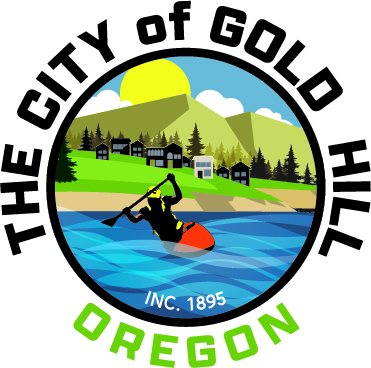 GOLD HILL PARK RESERVATION APPLICATIONPark location:    Downtown Park ____	Beach Park ____	Sports Park ____Fees: $100.00 / 4 hours       $50.00 / 2 hoursEvent Type/Intended Use: __________________________________________________________________________________________________________________________________________________________________________________________________________________Event Date_____________		Time:   From _______  to___________Name of Applicant:   __________________________________________________Contact No.		 __________________________________________________Mailing Address:      ___________________________________________________Gold Hill Municipal Code section “Chapter 8.24.020 USE OF CITY PARKS” regulates the permissible uses and actions utilized to review and approve this application.  Please see the reverse side of application form for the complete Chapter 8.24.020 Code language.I acknowledge the above and hereby agree to conform to all rules, regulations ordinances of the City of Gold Hill.Signature of Applicant    ___________________________	Date ________________ - - - - - - - - - - - - - - - - - - - - - - - - - - - - - - - - - - - - - - - - - - - - - - - - - - - - - - - - - - - - - - - Reservation Fee:___________Check # __________  Deposit ____________  Check # _____________**Security deposit to be refunded after inspection of reserved area for compliance with permit and Code Requirements 8.24.020 Rules and regulations.For the conduct of persons using or frequenting the public parks of Gold Hill, Oregon, the following rules, and regulations to be observed and enforced within said public parks are established:Fires.  No person shall build any fire within public parks except in a stove or fireplace provided, therefore.  However, cooking stoves may be used within the park if in safe operating condition and used within established picnic areas.  No fire shall be left unattended, and every fire shall be extinguished before its user leaves the park area.Animals.  No person shall in any manner pursue, kill, injure, hunt, or molest any bird or animal within any park.Livestock and Animals in Parks.  It is unlawful for any person to permit livestock or animals of any kind or character to run at large or trespass upon land located within the boundaries of such parks.  Such animals when found not on a chain or leash or otherwise not confined shall, if not otherwise dealt with by the city, be reported to the county dog control officer for application of current or future animal control laws which pertain to the city.  Horseback riding shall be confined solely to vehicle roadways and designated bridle paths within such city parks.Motor Vehicles.  No motor vehicle, trailer or motorcycle shall be operated, stopped, parked, or left standing in any place in a public park except on roads and parking areas provided therefore.Hours.   No person shall park in a vehicle or loiter in public in public parks between the hours of Ten PM and Five AM except during special occasions or events as may be authorized by order of the city council.Waste Materials.  No person shall scatter, discard, or dispose of any garbage, bottles, broken glass, tin cans or paper, litter or waste materials of any kind excepting in receptacles provided therefor.  It is unlawful for any person to haul household garbage, rubbish or trash to the city park and deposit the same in the park or on public property. Sanitation.  No person shall blow, spread, or place any nasal or other bodily discharge, or urinate or defecate within parks excepting directly into the particular fixture provided for that purpose.Plants, Structures.   No person shall pick, mutilate, dig, or remove from the park any plant or plants or in any way deface or mutilate, burn, destroy, defile, or remove any railing, building, seat, fence, park facility, decorative item, any other structure, or tree within a park or remove from the park any logs or wood.Soil, Rock.  No person shall dig, excavate, blast, quarry or remove any soil, rock, stones or other substance from a park and no person shall assist in the removal except by written approval of the city council.Signs.  No person shall erect signs, markers, or inscriptions of any type within the limits of a city park without a specific permit from the city council.Soliciting.  No person while in a city park may operate a concession, either fixed or mobile, or engage in the business of soliciting, selling, or peddling any liquids or edibles for human consumption, or distribute circulars, or hawk, peddle or vend any goods, wares, or merchandise, or set up or use a public address system in a city ark without a specific written permit from the city council. Public Nuisance.  No person shall use abusive, threatening, boisterous, vile, obscene, or indecent language or gestures in a park, nor shall any person cause, attempt to cause, or bring about any public nuisance.  Drunken and /or disorderly conduct shall be deemed a public nuisance and shall be cause for expulsion from the park.Public Drinking Fountains.  No person shall willfully mark, scratch, disfigure, deface or in any manner injure any public drinking fountain in the city, or throw, place or deposit in any cup or basin of same any cigar or cigarette stub, or any other matter of refuse whatever.Permits Required.  Permits shall be required for the assembly of people in the city park to which the general public is invited.  The city council may require the person, persons, club, group, organization, or corporation to furnish police, fire, medical, sanitary, and cleanup services.  Permits shall also be required for music, art, religious and other shows and/or displays in city parks.  All ordinances of the city shall apply to and be in full force and effect within public parks.  (Ord. 502 1 (part), 1982.)